                                                                                                 Je suis capable de m’organiser dans un tableau à double entrée                                                                                                 Je suis capable de m’organiser dans un tableau à double entrée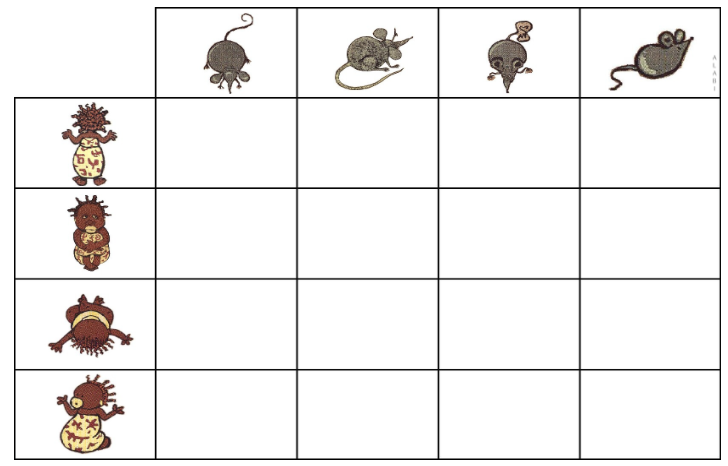 Découverte du mondeStructuration de l’espaceLes labyrinthes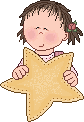 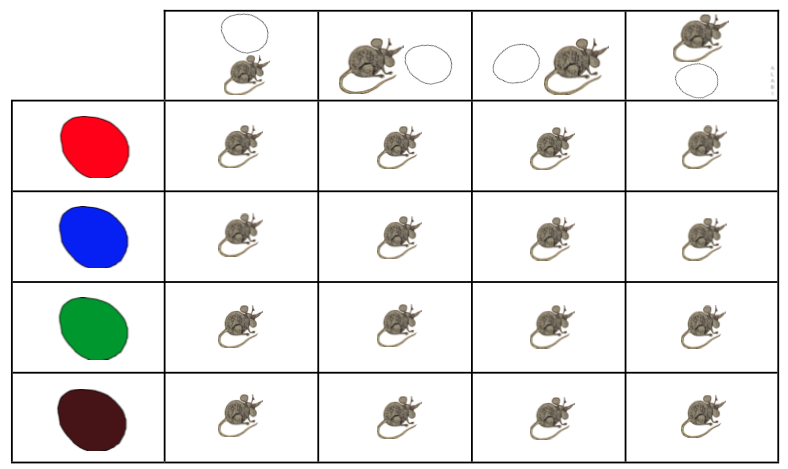 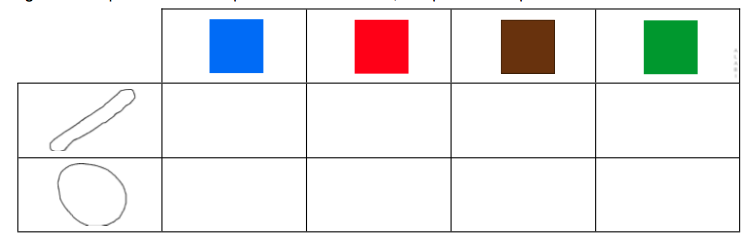 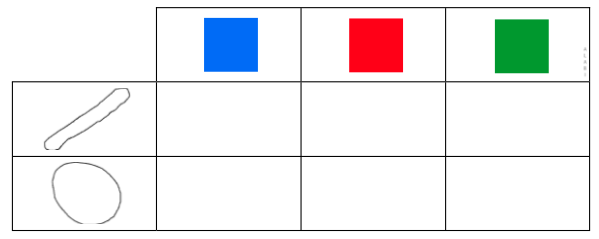 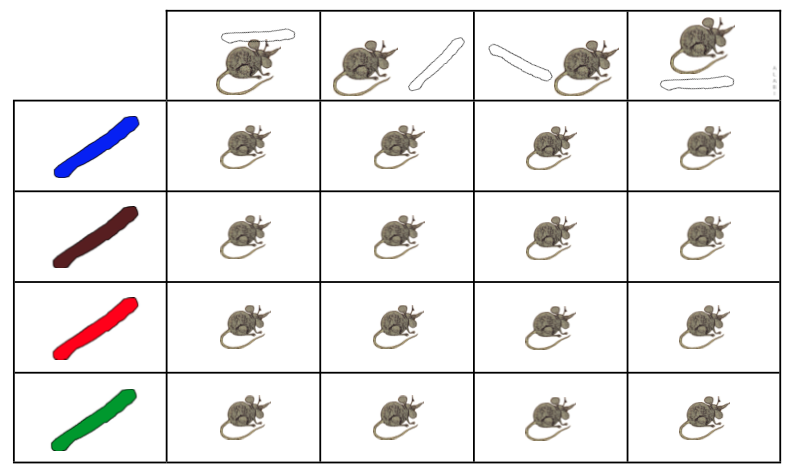 Découverte du mondeStructuration de l’espaceLes labyrinthes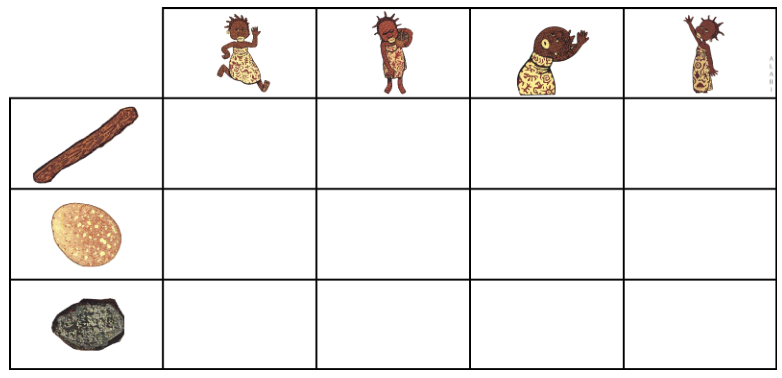 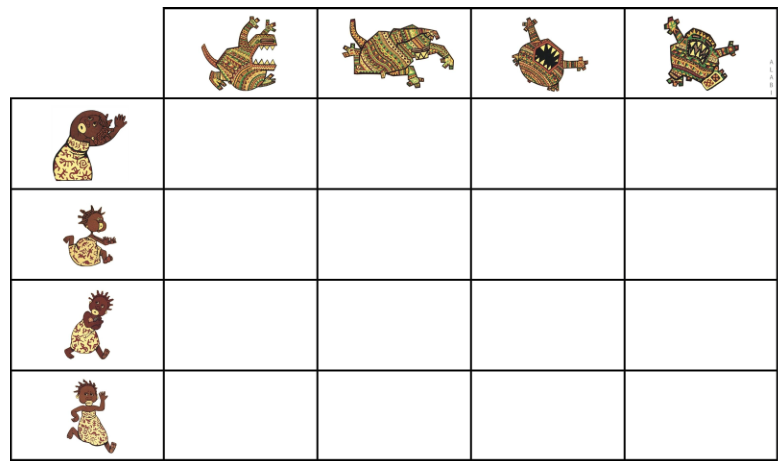 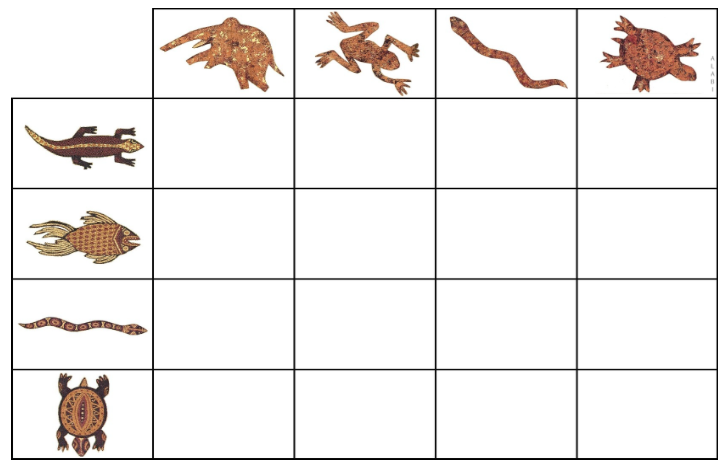 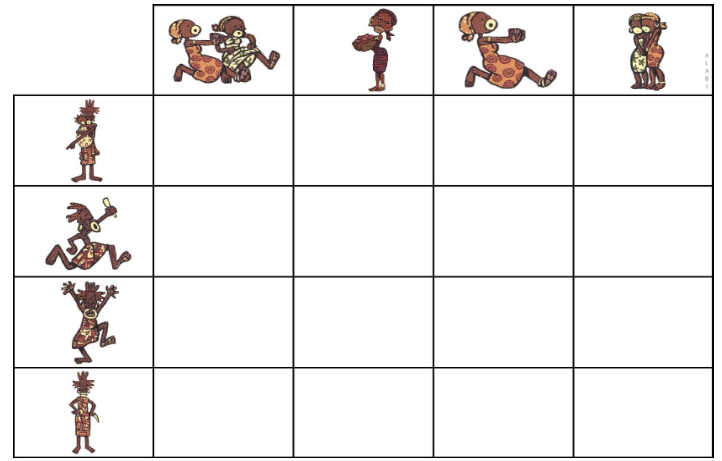 